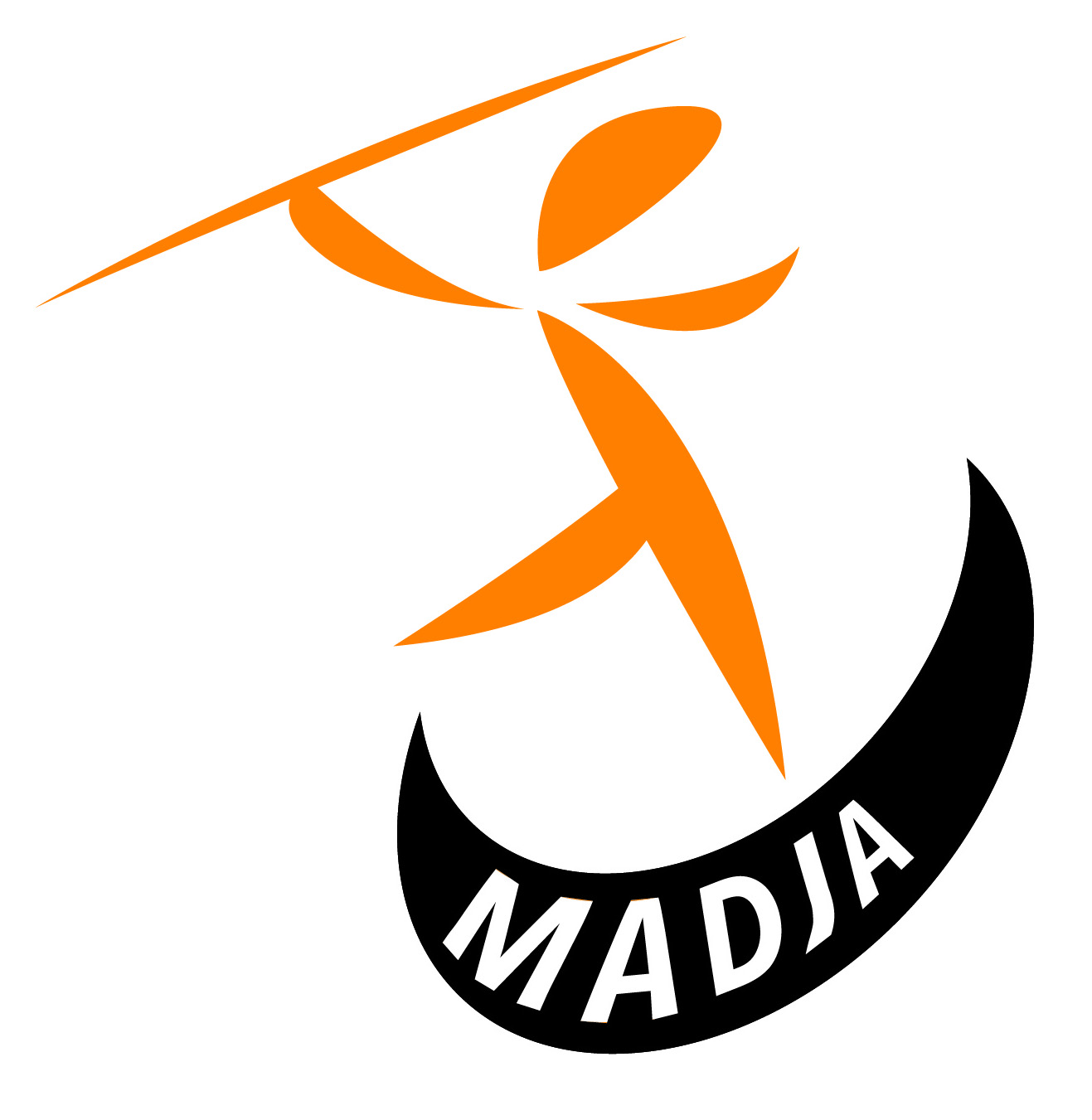 MAD JA 2017 – HOODY ORDER FORMCheques should be made payable to MAD JA.Order Forms with Payment should be handed in at the track or posted to:MAD JA  The New House, brewhouse Hill, Froxfield, Marlbrough, Wiltshire SN8 3LDName: Age: Height: Chest Size: Size Price Total Children’s Size Required: 7-8 / 9-10 / 11-12 £ 16.00 Youth/Adult Size Required: S / M / L £ 20.00 1st Line Printing on Back (eg Name): Included in price. Included in Price 2nd Line Printing on Back – Optional £1.00 if required:  Total: 